Реквизиты организации заказчикаЗАЯВКАна оказание услуги по разработке эскиза и выполнение расчета на размещение и крепление груза, предусмотренных «Техническими условиями» (ЦМ-943)Просим Вас изготовить эскиз и выполнить расчет на размещение и крепление груза в крупнотоннажный контейнер (с указанием типа контейнера, например, HC, FlatRack и т.п) для следующего груза:ОПИСАНИЕ ГРУЗА И СПОСОБ ЕГО УПАКОВКИ/РАЗМЕЩЕНИЯ* данные предоставляются для каждого грузового места.Оплату за выполненную работу гарантируем.Подтверждаю соответствие, заявленным в характеристике груза, габаритных размеров, массы груза, положения центра тяжести каждой единицы груза. «______» ______________ 20___ г.Исх. № _______От ____.____ 20____ г.Начальнику управления по транспортно-экспедиторской и складской деятельности Производственного департамента ПАО «ВМТП»Е.Ю. Вольброму 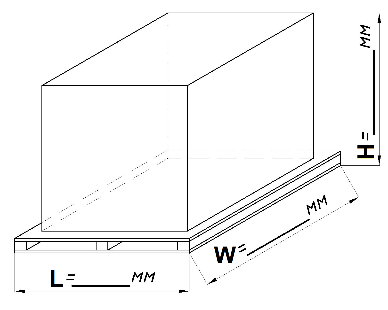 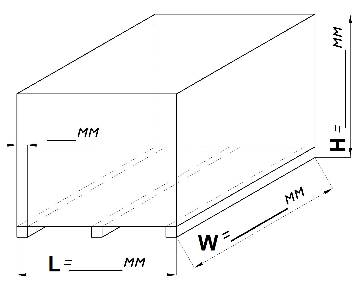 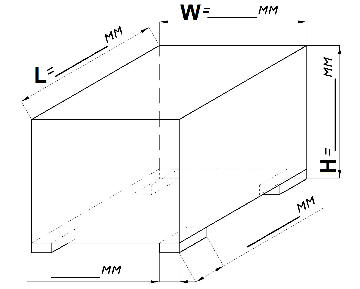 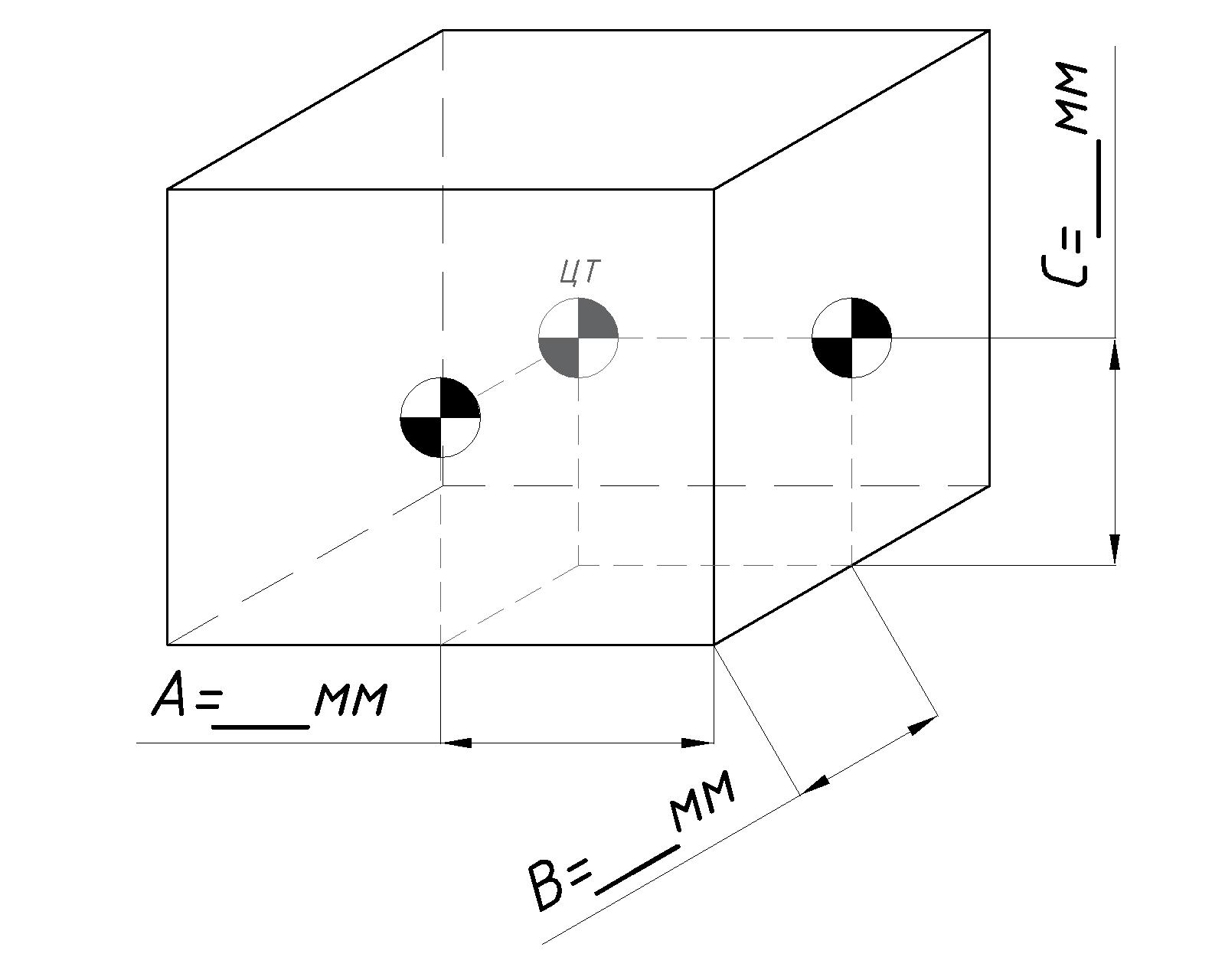 Оборудование на поддонеОборудование в ящикеОборудование на опорахПоложение центра тяжестиНаименование груза и вид его упаковки (ящик, поддон, коробка т.п.)Габаритные размеры, ммГабаритные размеры, ммГабаритные размеры, ммКол-во,(шт.)Вес, кгРасположение центра тяжести, мм (АxBxC)Размеры опор, мм(ШхД)Кол-во опорНаименование груза и вид его упаковки (ящик, поддон, коробка т.п.)Длина(L)Ширина (W)Высота(H)Кол-во,(шт.)Вес, кгРасположение центра тяжести, мм (АxBxC)Размеры опор, мм(ШхД)Кол-во опорНомер КТК(при отсутствии номера взымается НДС)Ф.И.О представителя от КлиентаЗаполнил:(подпись)(Ф.И.О.)